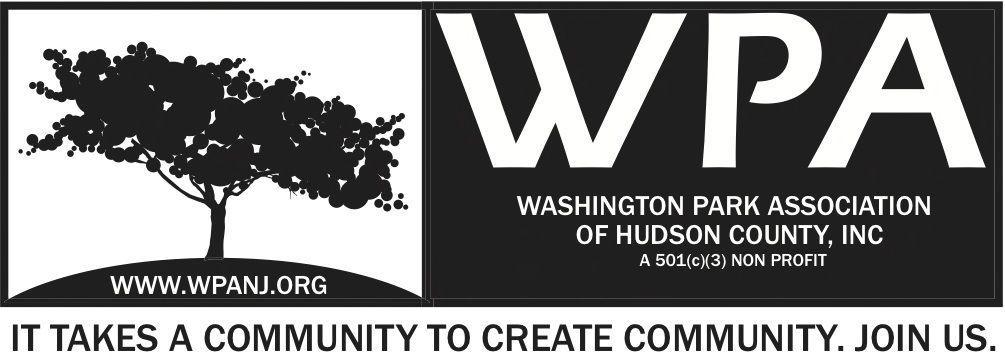 WPA Special Trustee - Meeting Agenda7:30pm – 9:00pm237 South St – Jersey City, NJ 07307TimeItem7:30-7:357:35-8:058:05-8:258:25-8:358:35-8:508:50-8:558:55-9:00Welcome and AttendanceCommittee Updates and CollaborationFundraising/ GrantsContact task list updatesPotential Fund Raising options MusicOther Event ideasFox and Crow DinnerArt/ Music EventsWorks at Home Upcoming datesHostsCuratorsPark Activities/ Events/ EducationMaintenance Program – Remainder of the summerFarmers MarketNomination Committee/ Community EngagementNovember ElectionsGreen Acres UpdateAdditional Last Comments - Adjourn